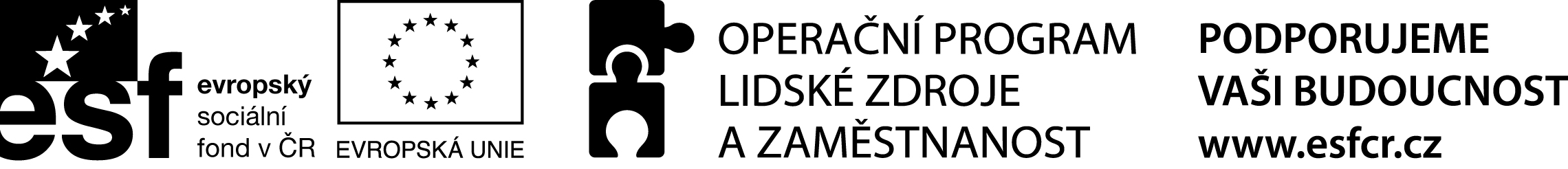 Zápis z jednání realizačního týmu ke KA 3 „Systém odborné spolupráce v oblasti prevence“ ze dne 2.12.2014Přítomni: viz. prezenční listinaProgram: 1/ Kulatý stůl I.                 2/ Plán aktivit na rok 2015                 3/ RůznéAd 1) Členové realizačního týmu zhodnotili jednání se zástupci zainteresovaných spolupracujících organizací, tj. Kulatý stůl I. Z jednání je vypracován zápis, z něhož plynou  úkoly vzešlé z jednání, který bude  zaslán všem účastníkům schůzky.Ad 2) Realizační tým se shodl na harmonogramu aktivit pro rok 2015 :Leden 2015 – jednání s dětskými lékaři (ORP + Nová Paka a Vrchlabí)Únor 2015 – jednání se zástupci ÚP Semily (pobočka Jilemnice)Březen 2015 – jednání s neziskovými organizacemi poskytujícími služby v rámci SPODDuben 2015 Kulatý stůl II.Ad 3) První schůzka realizačního týmu ke KA3 v roce 2015 proběhne dne 6. ledna 2015 v 8 hodin, budou zde stanovena data nejbližších plánovaných setkání a rozděleny úkoly při jejich zajištění.V Jilemnici 3.12.2014                                                                                Zapsala :  Mgr. J. Vébrová	          Projekt „Standardizace OSPOD v Jilemnici“	Registrační číslo: CZ.1.04/3.1.03/C2.00061	(doba trvání projektu: 1.2.2014 – 30.6.2015)Tento projekt je financován z ESF prostřednictvím Operačního programu Lidské zdroje a zaměstnanosta státního rozpočtu ČR